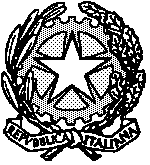 Ministero dell’Istruzione, dell’Università e della Ricerca          ISTITUTO COMPRENSIVO DI VIA PALESTRO - ABBIATEGRASSOVia Palestro, 41 – 20081 ABBIATEGRASSO (MI)Tel: 02/94967595 - Fax: 02/94969946 - e mail uffici: MIIC8E900V@pec.istruzione.itCod. Min. MIIC8E900V - Cod. Fis.90031610158Sito web http://icviapalestroabbiategrasso.gov.it   Anno Scolastico …………..SCHEDA DI INDIVIDUAZIONE DEI BISOGNI EDUCATIVI SPECIALI IDENTIFICAZIONE DEL PROBLEMAAlunno straniero neo-arrivato Alunno straniero che non ha ancora acquisito le competenze linguistiche adeguate     Alunno in situazione di svantaggio psico-socio-economico e culturale*     Alunno con disagio comportamentale/ relazionale*Le situazioni di svantaggio psico-socio-economico e culturale, vengono considerate nella misura in cui costituiscono un ostacolo per lo sviluppo cognitivo, affettivo, relazionale, sociale dell’alunno e influiscono negativamente sul suo apprendimento.PROBLEMATICHE RISCONTRATE DAL TEAM/CONSIGLIO DI CLASSEDopo un primo periodo di osservazione sono emersi i seguenti bisogni:Difficoltà di apprendimento in:In base alla programmazione di classe ogni docente disciplinare specifica di seguito, facendo riferimento alle tabelle A, B e C,  le misure dispensative, gli strumenti compensativi, le modalità di verifica e i criteri di valutazione adottati per l’anno scolastico in corso.NB: In caso di esame di stato, gli strumenti adottati andranno indicati nel documento di fine anno (nota MPI n 1787/05 – MPI maggio 2007) in cui il Consiglio di Classe dovrà indicare modalità, tempi e sistema valutativo previsti Il presente Piano Didattico Personalizzato è stato concordato e redatto da:DATA……………………………………………………… Italiano Lingue straniere (inglese,.........................) Storia Matematica Geografia Scienze Ed Tecnica Ed Artistica          Ed Musicale Ed Fisica Religione Attività alternativaPunti di forza dell’alunnoDiscipline preferite:Attività preferite:Scheda di rilevazione delle difficoltà dell’alunnoScheda di rilevazione delle difficoltà dell’alunnoScheda di rilevazione delle difficoltà dell’alunnoScheda di rilevazione delle difficoltà dell’alunnoScheda di rilevazione delle difficoltà dell’alunnoScheda di rilevazione delle difficoltà dell’alunnoSfera Relazionale/ComportamentaleMostra atteggiamenti di bullismo o minacceSfera  Prassico-MotoriaHa difficoltà di organizzazione spazio/temporaleSfera Relazionale/ComportamentaleDimostra opposizione ai richiamiSfera  Prassico-MotoriaHa difficoltà di coordinazione grosso/motoriaSfera Relazionale/ComportamentaleNon stabilisce buoni rapporti con i compagniSfera  Prassico-MotoriaHa difficoltà di coordinazione fineSfera Relazionale/ComportamentaleMostra la tendenza a mentire e/o ingannareSfera  Prassico-MotoriaHa difficoltà di lateralizzazioneSfera Relazionale/ComportamentaleTradisce regole condiviseSfera Sociale e dell’autonomiaHa una frequenza irregolareSfera Relazionale/ComportamentaleHa reazioni violente con i compagniSfera Sociale e dell’autonomiaSi appropria di oggetti non suoiSfera Relazionale/ComportamentaleHa comportamenti sessualizzantiSfera Sociale e dell’autonomiaHa scarsa cura degli oggettiSfera Relazionale/ComportamentaleSi isola dagli altri per lunghi periodiSfera Sociale e dell’autonomiaNon è collaborativoSfera Relazionale/ComportamentaleDistrugge oggetti e/o compie atti di vandalismoSfera Sociale e dell’autonomiaHa un abbigliamento inappropriato all’età o alla stagioneSfera Relazionale/ComportamentaleCompie gesti di autolesionismoSfera Sociale e dell’autonomiaHa una scarsa igiene personaleSfera dello sviluppoHa difficoltà di comprensione verbaleSfera Sociale e dell’autonomiaPresenta segni fisici di maltrattamento (lesioni, ematomi, ...)Sfera dello sviluppoNon si esprime verbalmenteSfera Sociale e dell’autonomiaHa materiale scolastico/didattico insufficienteSfera dello sviluppoSfera Sociale e dell’autonomiaDimostra scarsa autonomia personaleSfera dello sviluppoParla in continuazioneSfera dello sviluppoHa difficoltà fonologicheSfera dello sviluppoBalbetta/TicSfera dello sviluppoSi esprime con frasi poco chiare/poco strutturateSfera dello sviluppoHa una rapida caduta dell’attenzioneSfera dello sviluppoHa difficoltà a comprendere le regoleSfera dello sviluppoHa difficoltà di concentrazioneSfera dello sviluppoHa difficoltà logicheSfera dello sviluppoHa difficoltà a memorizzareSfera dello sviluppoPresenta ritardi nel linguaggioSfera dello sviluppoPresenta ritardi nel linguaggioSfera dello sviluppoHa difficoltà di apprendimentoSfera Emozionale SomaticaHa improvvisi e significativi cambiamenti dell’umoreSfera Emozionale SomaticaHa comportamenti bizzarriSfera Emozionale SomaticaManifesta fissità nelle produzioni (stesso disegno, stesso gioco,..)Sfera Emozionale SomaticaLamenta malesseri fisici (mal di testa, dolori addominali,...)Sfera Emozionale SomaticaAttribuisce i propri successi/insuccessi a cause esterneSfera Emozionale SomaticaHa difficoltà a d esprimersi di fronte al gruppoSfera Emozionale SomaticaHa propensione a biasimare se stesso o colpevolizzarsiSfera Emozionale SomaticaRinuncia di fronte all’impegno, alle prime difficoltàSfera Emozionale SomaticaNon comunica sentimenti, emozioni, desideri, bisogniDisciplinaMisure dispensativeStrumenti compensativiModalità di verifica ecriteri di valutazioneITALIANOSTORIA GEOGRAFIAMATEMATICASCIENZEINGLESESPAGNOLO FRANCESETECNOLOGIAARTE IMMAGINEED. MUSICALEED. FISICARELIGIONEAMISURE DISPENSATIVE (legge 170/10 e linee guida 12/07/11)E INTERVENTI DI INDIVIDUALIZZAZIONE1Dispensa dalla presentazione dei quattro caratteri di scrittura nelle prime fasi dell’apprendimento (corsivo maiuscolo e minuscolo, stampato maiuscolo e minuscolo) 2Dispensa dall’uso del corsivo 3Dispensa dall’uso dello stampato minuscolo 4Dispensa dalla scrittura sotto dettatura di testi e/o appunti 5Dispensa dal ricopiare testi o espressioni matematiche dalla lavagna 6Dispensa dallo studio mnemonico delle tabelline, delle forme verbali, delle poesie (in quanto vi è una notevole difficoltà nel ricordare nomi, termini tecnici e definizioni) 7Dispensa dalla lettura ad alta voce in classe 8Dispensa dai tempi standard (prevedendo, ove necessario, una riduzione delle consegne senza modificare gli obiettivi) 9Dispensa da un eccessivo carico di compiti con riadattamento e riduzione delle pagine da studiare, senza modificare gli obiettivi 10Dispensa dalla sovrapposizione di compiti e interrogazioni delle varie materie evitando possibilmente di richiedere prestazioni nelle ultime ore 11La lingua straniera in forma scritta non sarà valutata dal punto di vista ortografico e di speeling e verrà valutata in percentuale minore rispetto all’orale12Integrazione dei libri di testo con appunti su supporto registrato, digitalizzato o cartaceo stampato (font “senza grazie”: Arial, Trebuchet, Verdana carattere 12-14 interlinea 1,5/2) ortografico, sintesi vocale, mappe, schemi, formulari 13Nella videoscrittura rispetto e utilizzo dei criteri di accessibilità: Font “senza grazie” (Arial, Trebuchet, Verdana), carattere 14-16, interlinea 1,5/2, spaziatura espansa, testo non giustificato. 14Elasticità nella richiesta di esecuzione dei compiti a casa, per i quali si cercherà di istituire un produttivo rapporto scuola-famiglia (tutor) 15Altro____________________________________________________________BSTRUMENTI COMPENSATIVI(legge 170/10 e linee guida 12/07/11)1Utilizzo di programmi di video-scrittura con correttore ortografico (possibilmente vocale) per l’italiano e le lingue straniere, con tecnologie di sintesi vocale (in scrittura e lettura) 2Utilizzo del computer fornito di stampante e scanner con OCR per digitalizzare i testi cartacei 3Utilizzo della sintesi vocale in scrittura e lettura (se disponibile, anche per le lingue straniere) 4Utilizzo di risorse audio (file audio digitali, audiolibri…). 5Utilizzo del registratore digitale per uso autonomo 6Utilizzo di libri e documenti digitali per lo studio o di testi digitalizzati con OCR 7Utilizzo, nella misura necessaria, di calcolatrice con foglio di calcolo (possibilmente calcolatrice vocale) o ausili per il calcolo (linee dei numeri cartacee e non) 8Utilizzo di schemi e tabelle, elaborate dal docente e/o dall’alunno, di grammatica (es. tabelle delle coniugazioni verbali…) come supporto durante compiti e verifiche.Per le lingue straniere costruzione di verifiche con modalità a scelta multipla.9Utilizzo di tavole, elaborate dal docente e/o dall’alunno, di matematica (es. formulari…) e di schemi e/o mappe delle varie discipline scientifiche come supporto durante compiti e verifiche 10Utilizzo di mappe e schemi (elaborate dal docente e/o dallo studente per sintetizzare e strutturare le informazioni) durante l’interrogazione, eventualmente anche su supporto digitalizzato (video presentazione), per facilitare il recupero delle informazioni e migliorare l’espressione verbale 11Utilizzo di diagrammi di flusso delle procedure didattiche 12Utilizzo di altri linguaggi e tecniche (ad esempio il linguaggio iconico e i video…) come veicoli che possono sostenere la comprensione dei testi e l’espressione 13Utilizzo di dizionari digitali su computer (cd rom, risorse on line) 14Utilizzo di software didattici e compensativi (free e/o commerciali) specificati nella tabella degli obiettivi 15Utilizzo di quaderni con righe e/o quadretti speciali 16Utilizzo di impugnatori facili per la corretta impugnatura delle penne 17Uso di tabelle nell’analisi grammaticale, logica del periodoCModalità di verifica e criteri di valutazione(legge 170/10 e linee guida 12/07/11)1Dispensa dai tempi standard (prevedendo, ove necessario, una riduzione delle consegne senza modificare gli obiettivi)2La lingua straniera in forma scritta non sarà valutata dal punto di vista ortografico e di speeling e verrà valutata in percentuale minore rispetto all’orale3Accordo sulle modalità e i tempi delle verifiche scritte con possibilità di utilizzare più supporti (videoscrittura, correttore ortografico, sintesi vocale)4Accordo sui tempi e sui modi delle interrogazioni su parti limitate e concordate del programma, evitando di spostare le date fissate5Nelle verifiche, riduzione e adattamento del numero degli esercizi senza modificare gli obiettivi non considerando errori ortografici6Nelle verifiche scritte, utilizzo di domande a risposta multipla e (con possibilità di completamento e/o arricchimento con una discussione orale) riduzione al minimo delle domande a risposte aperte7Lettura delle consegne degli esercizi e/o fornitura, durante le verifiche, di prove su supporto digitalizzato leggibili dalla sintesi vocale8Parziale sostituzione o completamento delle verifiche scritte con prove orali consentendo l’uso di schemi riadattati e/o mappe durante l’interrogazione9Valutazione dei procedimenti e non dei calcoli nella risoluzione dei problemi10Valutazione del contenuto e non degli errori ortografici11Lingua straniera, valutazione con maggior peso nelle prove orali se si ritiene che la prova orale possa essere più facile per l’alunno12Altro_____________________________________________________________DISCIPLINENOMEFIRMAITALIANOSTORIA GEOGRAFIAINGLESEMATEMATICA E SCIENZESECONDA LINGUA STRANIERAMUSICAARTE E IMMAGINEEDUCAZIONE FISICATECNOLOGIARELIGIONESOSTEGNO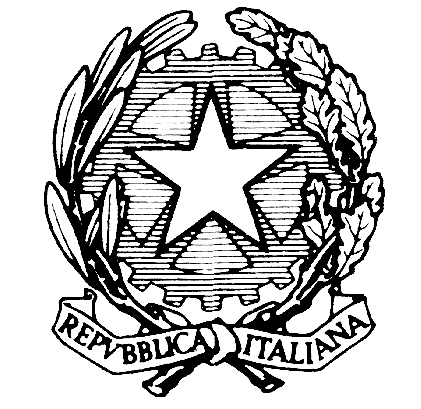 ISTITUTO COMPRENSIVO STATALE DI VIA PALESTROVIA PALESTRO 41 ABBIATEGRASSO (MI)Anno Scolastico …………..PROGETTO DIDATTICO PERSONALIZZATO BESVERBALE DEL TEAM/CONSIGLIO DI CLASSE IN DATA…………………………………………... COLLOQUIO CON LA FAMIGLIA IN DATA …………………………DICHIARAZIONE PER LA FAMIGLIA Il sottoscritto………………………………………in accordo/disaccordocon le indicazioni del Consiglio di classe  della classe ....………, esprime parere favorevole a una personalizzazione del percorso formativo per il proprio figlio………………………………………………………per l’anno scolastico ……………… , come previsto dalla Direttiva Ministeriale 27/12/2012 e successiva Circolare n° 8 del 06/03/2013 eacconsente/non acconsenteal passaggio del Piano Didattico Personalizzato – tramite segreteria – alla scuola secondaria di secondo grado a cui l’alunno si iscriverà.Il progetto definisce obiettivi di apprendimento specifici ed adeguati alle effettive capacità dello studente, al fine di consentirne lo sviluppo delle potenzialità e la piena partecipazione alle attività educative e didattiche. Il PDP BES ha carattere di temporaneità configurandosi come progetto d’intervento limitato al periodo necessario per il raggiungimento degli obiettivi in esso previsti.A fine anno scolastico l’esito positivo, cioè il passaggio alla classe successiva/l’ammissione all’esame dipenderà dal raggiungimento dei risultati previsti dal PDP BES. Data…………………………                                                                          Firme dei genitori                                                                                                                _______________                                                                                                                ________________ 